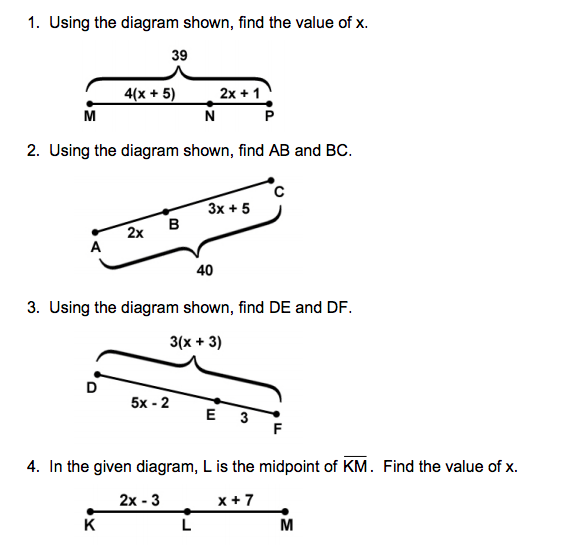 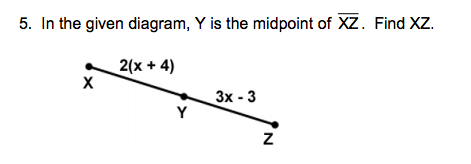 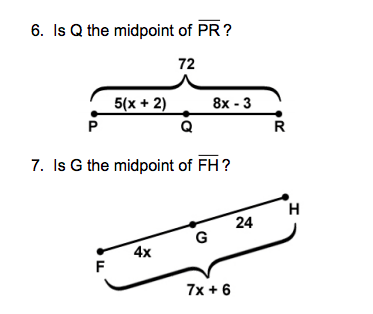 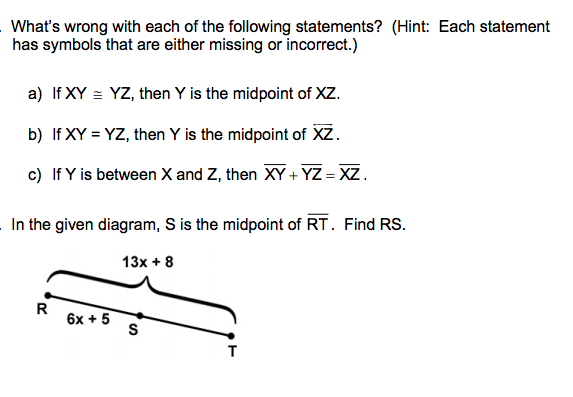 8.9.